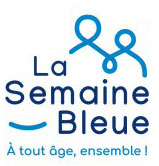 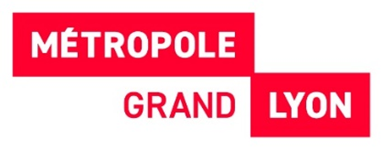 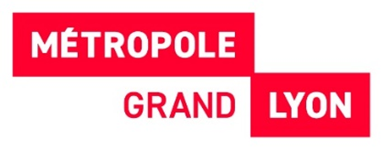 Dossier de candidature à remettre au plus tard le mardi 20 juin 2023 (23h59) par voie dématérialisée, sous format Word (ou équivalent) pour le dossier de candidature et sous format libre pour les annexes, à l’adresse électronique suivante : nbenyamina@grandlyon.com.Il est recommandé, avant de remplir ce dossier de candidature, de vérifier que le projet correspond aux attentes de cet appel à manifestation d’intérêt. Pour toute question, vous pouvez contacter l’une des personnes suivantes :Mathilde Mathon : 06 07 44 46 18, mmathon@grandlyon.comNadia Benyamina : 07 61 47 11 09, nbenyamina@grandlyon.comEn partenariat avec :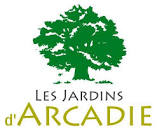 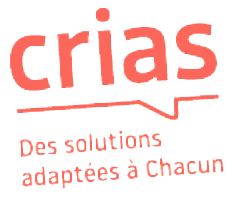 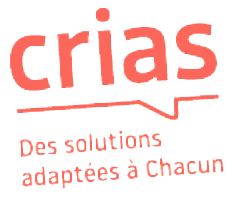 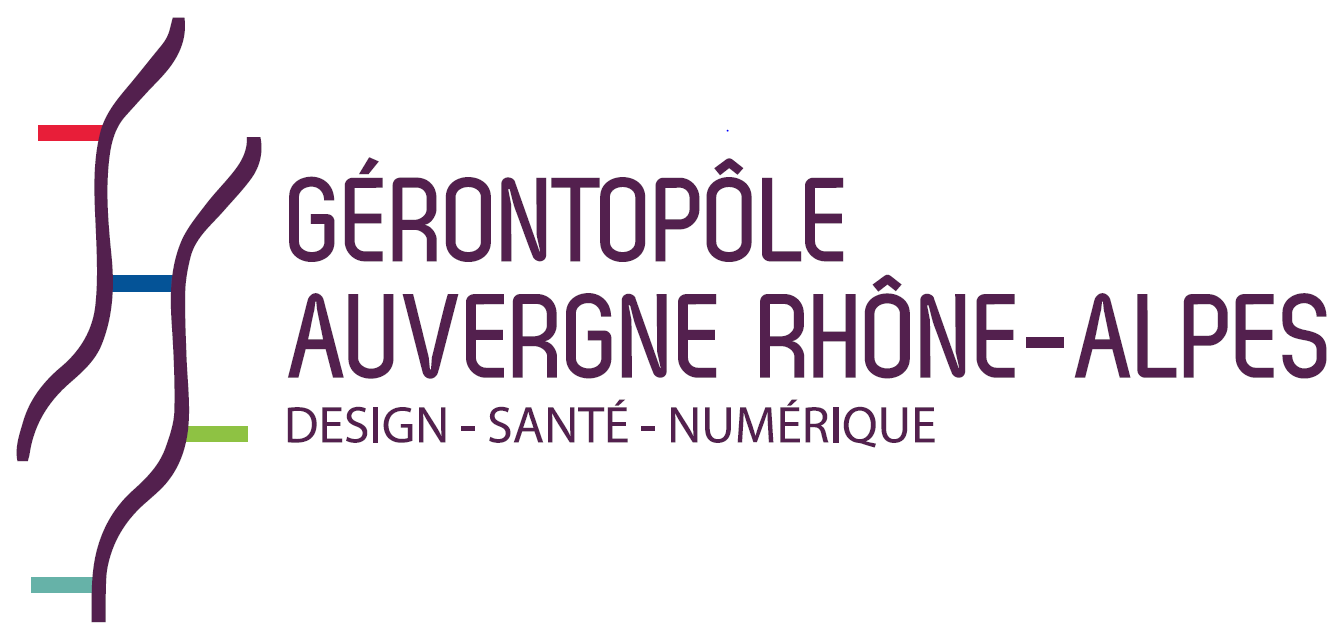 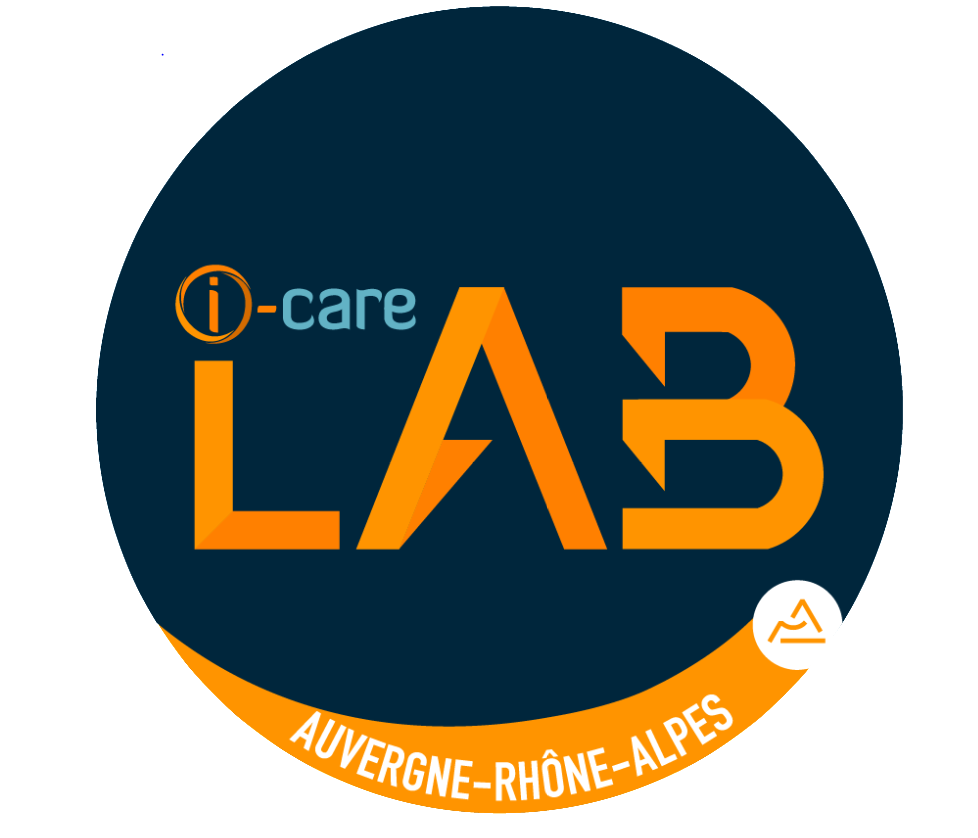 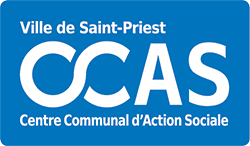 INFORMATIONS GÉNÉRALES SUR LE PORTEUR DE PROJETStructure n°1 (structure interlocutrice)Nom de la structure : Forme juridique : Siège social : N° de SIRET : Code APE :  Représentée par : Coordonnées de la structure (adresse, téléphone et courriel) :PRÉSENTATION DE LA SOLUTION QUI SERA EXPERIMENTEE AUPRES DES SENIORSNom de la solution : Description de la solution :Public visé :Domaine d’intervention (aménagement domicile, activité physique, alimentation, etc) :Description de la solution qui sera testée (une page maximum) :Modèle économique de la solution innovante :Stade de développement de la solution : Détail du test à réaliser avec le sénior (déroulement, durée, assistance nécessaire …) (une page maximum) :Préférence pour les dates d’expérimentation (Cochez au moins l’une des 2 cases) : Résidence Séniors Les Jardins d’Arcadie, 86 rue du Dauphiné, 69 003 Lyon : le mardi 3 octobre 2023Résidence Autonomie Le Clairon 4 Rue Marcel Pagnol, 69800 Saint-Priest : le vendredi 6 octobre 2023NB : selon le nombre de dossiers, les organisateurs se réservent le droit de proposer un seul lieu d’expérimentation. AUTRESSignature(s) du représentant légal de la ou des structure(s) déposante(s) : 